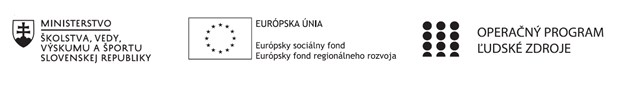 Správa o činnosti pedagogického klubu Príloha:Prezenčná listina zo stretnutia pedagogického klubuPríloha správy o činnosti pedagogického klubu              PREZENČNÁ LISTINAMiesto konania stretnutia: 	Obchodná akadémia, Polárna 1, 040 12 KošiceDátum konania stretnutia: 	21.09.2021Trvanie stretnutia: 		od  14.30 hod	do  17.30 hod	Zoznam účastníkov/členov pedagogického klubu:Prioritná osVzdelávanieŠpecifický cieľ1.2.1 Zvýšiť kvalitu odborného vzdelávania a prípravy reflektujúc potreby trhu prácePrijímateľObchodná akadémia, Polárna 1, 040 12 KošiceNázov projektuPolárka v praxiKód projektu  ITMS2014+NFP312010AGW2Názov pedagogického klubu Finančný klubDátum stretnutia  pedagogického klubu21. 09. 2021Miesto stretnutia  pedagogického klubuObchodná akadémia, Polárna 1, 040 12 KošiceMeno koordinátora pedagogického klubuMgr. Zuzana KurinciováOdkaz na webové sídlo zverejnenej správywww.polarka.skManažérske zhrnutie:Prvé stretnutie klubu v školskom roku bolo venované organizačným pokynom a prerokovaniu rámcového programu jednotlivých zasadnutí a téme stretnutia - výpočet odpisov dlhodobého majetku podniku.Kľúčové slová: odpisy, dlhodobý majetok podniku, matematické operácieHlavné body, témy stretnutia, zhrnutie priebehu stretnutia:Hlavné body zasadnutiaorganizačné pokyny pre členov klubuprerokovanie rámcového programu stretnutí v prvom polroku školského roka 2021/2022výpočet odpisov dlhodobého majetku podnikuTémy stretnutiaorganizačné pokyny a rámcový programvýpočet odpisov dlhodobého majetku podnikuZhrnutie priebehu stretnutiaStretnutia sa zúčastnili všetci členovia klubu. V úvode bol určený koordinátor klubu na tento polrok a zároveň sme si stanovili harmonogram stretnutí, ktorý sme zachovali – každý druhý utorok od 14.30 – 17.30. V ďalšej časti stretnutia sme prediskutovali rámcový program stretnutí a témy, ktorým sa členovia klubu budú venovať v prvom polroku školského roka 2021/2022. Po odsúhlasení rámcového programu sme sa venovali prvej téme stretnutia.Vyučujúce odborných predmetov oboznámili kolegov s teoretickým základom výpočtu odpisov dlhodobého majetku podniku. V diskusii vyučujúci matematiky objasnili matematické operácie používané pri výpočte odpisov a navrhli vhodné príklady, ktoré môžu byť využité na hodinách matematiky a odborných predmetov. Učiteľka anglického jazyka vybrala slovnú zásobu na preklad.Na záver sa členovia dohodli, že si pripravia návrhy na aktivity týkajúce sa témy stretnutia.    Závery a odporúčania:                    Všetci členovia klubu prijali závery a odporúčania: pripraviť vhodné príklady preložiť slovnú zásobu Vypracoval (meno, priezvisko)Mgr. Zuzana KurinciováDátum23.09.2021PodpisSchválil (meno, priezvisko)Mgr. Dagmar ŠipošováDátum24.09.2021PodpisPrioritná os:VzdelávanieŠpecifický cieľ:1.2.1 Zvýšiť kvalitu odborného vzdelávania a prípravy reflektujúc potreby trhu prácePrijímateľ:Obchodná akadémia, Polárna 1, 04012 KošiceNázov projektu:Polárka v praxiKód ITMS projektu:NFP312010AGW2Názov pedagogického klubu:Finančný klubč.Meno a priezviskoPodpisInštitúcia1.RNDr. Darina BadáňováObchodná akadémia, Polárna 1, 040 12 Košice2.Ing. Soňa GéciováObchodná akadémia, Polárna 1, 040 12 Košice3.Ing. Slávka HazalováObchodná akadémia, Polárna 1, 040 12 Košice4.Mgr. Zuzana KurinciováObchodná akadémia, Polárna 1, 040 12 Košice5. Mgr. Dagmar ŠipošováObchodná akadémia, Polárna 1, 040 12 Košice